Práce – ICT 				23. 3. – 27. 3. Milé děti,určitě jste minulý týden zažily mnoho zajímavého! Někteří z vás si četli zajímavou knížku, poslouchali hudbu, namalovali překrásný obraz, pomáhali rodičům s vařením nebo přípravou té nejlepší snídaně na světě, hráli si s domácím mazlíčkem nebo sourozencem, trávili čas hraním deskových her, naučili se novou písničku, hráli na hudební nástroj, čerpali síly ke zlobení… Protože jsem na vaše nové zážitky mooooc zvědavá, nakreslete mi o tom – ale pozor! V počítači . V programu malování vytvoř obrázek k tématu trávení volného času v uplynulém týdnu. Do obrázku můžeš vkládat jiné obrázky, psát, používat různé tvary a barvy… Svůj výtvor zkus sám/sama odeslat na můj e-mail: erika.hyxa@zsmilovice.cz, obrázek přilož jako přílohu. Až budete mít hotovo, slibuji, že i já vám napíši, co zajímavého jsem minulý týden dělala!Už se na vaše práce moc těším .Opatrujte se, myslím na vás.Vaše paní učitelka Erika Hyxa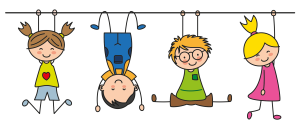 